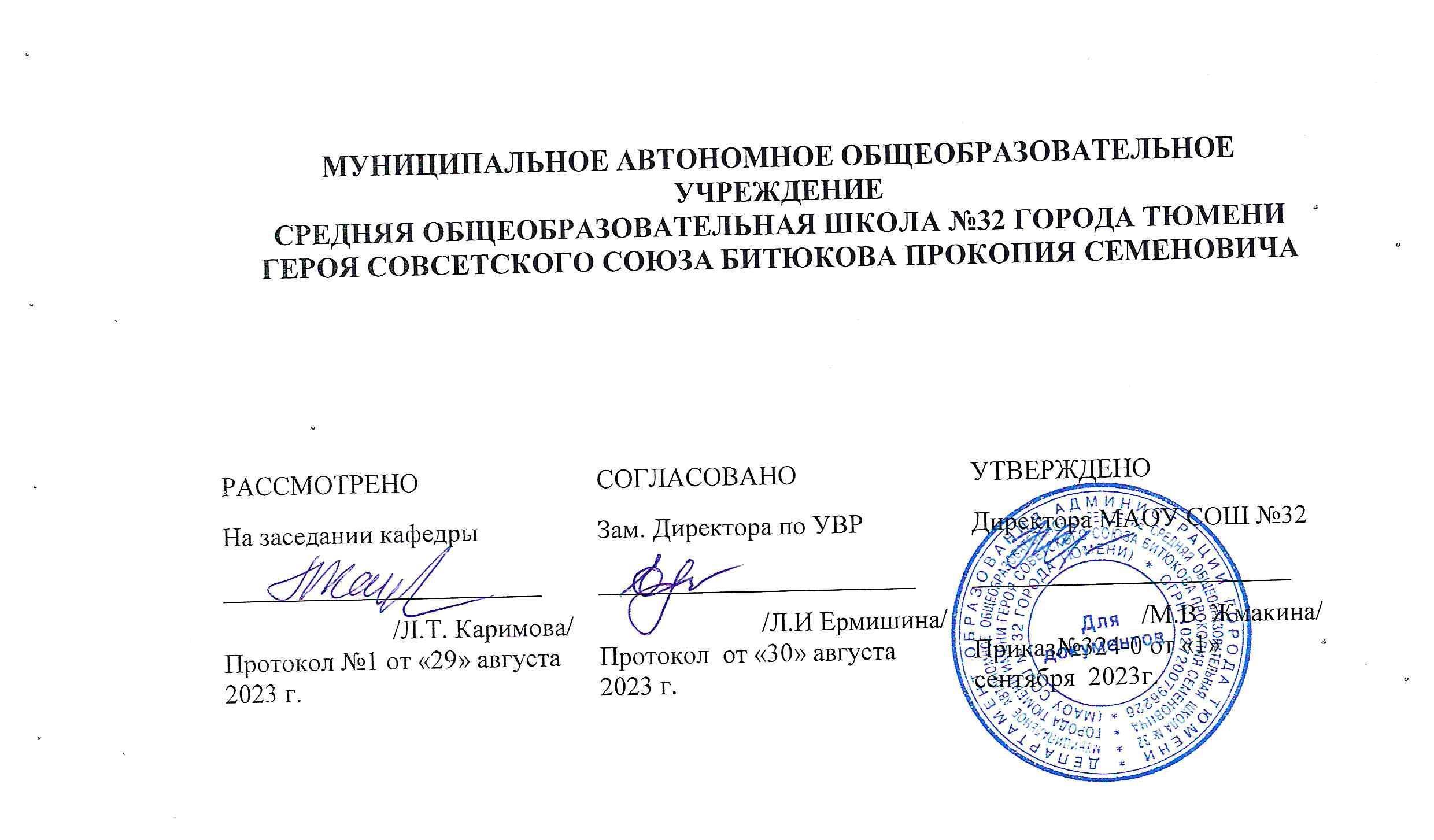 РАБОЧАЯ ПРОГРАММАучебного предмета «Обществознание. Базовый уровень»для обучающихся 9 классов Срок реализации программы(на 2023/2024 учебный год)Составитель: Каримова Л.Т.Тюмень 2023Пояснительная записка к  рабочей программе по учебному предмету «Обществознание».9 класс Рабочая программа учебного курса по обществознанию для 9 класса составлена на основе:Федерального государственного образовательного стандарта основного общего образования /утв. приказом Министерства образования и науки РФ от 17 декабря 2010 г. N 1897/ примерной программы основного общего образования по обществознанию . 5 – 9 классы (базовый уровень), программы курса “Обществознание” для обучающихся 5 – 9 х классов общеобразовательных учреждений под редакцией Л.Н. Боголюбова к предметной линии учебников Л.Н. Боголюбова. Л.Ф. Ивановой Рабочая программа предназначена для изучения обществознания в 9 классе  на базовом уровне. По учебному плану образовательного учреждения МАОУ СОШ 32 города Тюмени на 2022-2023 учебный год, на изучение обществознания  в 9 классе  отводится 34 часа в год из расчета 1 час в неделю.Планируемые результаты освоения курса «Обществознание» по итогам обучения в 9 классеЛичностными результатами выпускников основной школы, формируемыми при изучении содержания курса по обществознанию, являются: • мотивированность на посильное и созидательное участие в жизни общества; • заинтересованность не только в личном успехе, но и в благополучии и процветании своей страны; • ценностные ориентиры, основанные на идеях патриотизма, любви и уважения к Отечеству; необходимости поддержания гражданского мира и согласия; отношении к человеку, его правам и свободам как высшей ценности; стремлении к укреплению исторически сложившегося государственного единства; признании равноправия народов, единства разнообразных культур; убеждённости в важности для общества семьи и семейных традиций; осознании своей ответственности за страну перед нынешними и грядущими поколениями. Метапредметные результаты изучения курса обществознания выпускниками основной школы проявляются в: • умении сознательно организовывать свою познавательную деятельность (от постановки цели до получения и оценки результата); • умении объяснять явления и процессы социальной действительности с научных позиций; рассматривать их комплексно в контексте сложившихся реалий и возможных перспектив; • способности анализировать реальные социальные ситуации, выбирать адекватные способы деятельности и модели поведения в рамках реализуемых основных социальных ролей, свойственных подросткам; • овладении различными видами публичных выступлений (высказывания, монолог, дискуссия) и следовании этическим нормам и правилам ведения диалога;  • умении выполнять познавательные и практические задания, в том числе с использованием проектной деятельности на уроках и в доступной социальной практике, на: – использование элементов причинно-следственного анализа; – исследование несложных реальных связей и зависимостей; – определение сущностных характеристик изучаемого объекта; выбор верных критериев для сравнения, сопоставления, оценки объектов; – поиск и извлечение нужной информации по заданной теме в адаптированных источниках различного типа; – перевод информации из одной знаковой системы в другую (из текста в таблицу, из аудиовизуального ряда в текст и др.); выбор знаковых систем адекватно познавательной и коммуникативной ситуации; – подкрепление изученных положений конкретными примерами; – оценку своих учебных достижений, поведения, черт своей личности с учётом мнения других людей, в том числе для корректировки собственного поведения в окружающей среде; выполнение в повседневной жизни этических и правовых норм, экологических требований; – определение собственного отношения к явлениям современной жизни, формулирование своей точки зрения. Предметными результатами освоения выпускниками основной школы содержания программы по обществознанию являются в сфере: познавательной • относительно целостное представление об обществе и о человеке, сферах и областях общественной жизни, механизмах и регуляторах деятельности людей; • знание ряда ключевых понятий об основных социальных объектах; умение объяснять явления социальной действительности с опорой на эти понятия; • знания, умения и ценностные установки, необходимые для сознательного выполнения учащимися старшего подросткового возраста основных социальных ролей в пределах своей дееспособности; • умения находить нужную социальную информацию в педагогически отобранных источниках; адекватно её воспринимать, применяя основные обществоведческие термины и понятия; преобразовывать в соответствии с решаемой задачей (анализировать, обобщать, систематизировать, конкретизировать имеющиеся данные,  соотносить их с собственными знаниями); давать оценку общественным явлениям, исходя из одобряемых в современном российском обществе социальных ценностей; ценностно-мотивационной • понимание побудительной роли мотивов в деятельности человека, места ценностей в мотивационной структуре личности, их значения в жизни человека и развитии общества; • знание основных нравственных и правовых понятий, норм и правил, понимание их роли как решающих регуляторов общественной жизни; умение применять эти нормы и правила к анализу и оценке реальных социальных ситуаций; установка на необходимость руководствоваться этими нормами и правилами в собственной повседневной жизни; • приверженность гуманистическим и демократическим ценностям, патриотизм и гражданственность; трудовой • знание особенностей труда как одного из основных видов деятельности человека, основных требований трудовой этики в современном обществе, правовых норм, регулирующих трудовую деятельность несовершеннолетних; • понимание значения трудовой деятельности для личности и общества; эстетической • понимание специфики познания мира средствами искусства в соотнесении с другими способами познания; • понимание роли искусства в становлении личности и в жизни общества; коммуникативной • знание определяющих признаков коммуникативной деятельности в сравнении с другими видами деятельности; • знание новых возможностей для коммуникации в современном обществе; умение использовать современные средства связи и коммуникации для поиска и обработки необходимой социальной информации; • понимание языка массовой социально-политической коммуникации, позволяющее осознанно воспринимать соответствующую информацию; умение различать факты, аргументы, оценочные суждения; • понимание значения коммуникации в межличностном общении; • умение взаимодействовать в ходе выполнения групповой работы, вести диалог, участвовать в дискуссии, аргументировать собственную точку зрения; • знакомство с отдельными приёмами и техниками преодоления конфликтов. Содержание курса «Обществознание» в 9 классеРаздел I. Политика -11чПолитика и власть. Роль политики в жизни общества. Основные направления политики. Государство, его отличительные признаки. Государственный суверенитет. Внутренние и внешние функции государства. Формы государства. Политический режим. Демократия и тоталитаризм. Демократические ценности. Развитие демократии в современном мире. Правовое государство. Разделение властей. Условия становления правового государства в РФ. Гражданское общество. Местное самоуправление. Пути формирования гражданского общества в РФ. Участие граждан в политической жизни. Гражданская активность. Участие в выборах. Отличительные черты выборов в демократическом обществе. Референдум. Выборы в РФ. Опасность политического экстремизма. Политические партии и движения, их роль в общественной жизни. Политические партии и движения в РФ. Участие партий в выборах. Международные и межгосударственные отношения. Международные конфликты и пути их решения. Международные организации. АЗ. Государство и человек: конфликт интересов. АЗ. Как решать проблему коррупции?Раздел II. Гражданин и государство-7ч.Что такое конституционный строй. Основы государственного устройства. Основы отношений человека и гражданина с государством. Основы устройства общества и его отношений с государством. Понятие прав, свобод и обязанностей. Воздействие международных документов по правам человека на утверждение прав и свобод человека и гражданина в РФ. Президент РФ  — глава государства. Законодательная и представительная власть в РФ. Правительство РФ  — высший орган исполнительной власти в стране. Субъекты Российской Федерации. Принципы федеративного устройства России. Статус субъектов федерации. Разграничение полномочий между федеральным центром и субъектами федерации. Судебная власть РФ. Принципы осуществления судебной власти в РФ. Суды Российской Федерации. Участие граждан в отправлении правосудия. Судьи. Правоохранительные органы РФ. Адвокатура. Нотариат. ФГ. Финансовая безопасностьРаздел III. Основы российского законодательства – 15ч. Право, его роль в жизни человека, общества и государства. Понятие «нормы права». Нормативно-правовой акт. Виды нормативных актов. Сущность и особенности правоотношений. Различия и возможности осуществления действий участников правоотношений, мера дозволенного. Субъекты правоотношений. Правоспособность и дееспособность. Физические и юридические лица. Юридические действия, правомерные и противоправные юридические действия, события. Понятие правонарушения. Признаки и виды правонарушений. Понятия и виды юридической ответственности. Презумпция невиновности. Сущность гражданского права. Право собственности. Особенности гражданских правоотношений. Виды договоров. Гражданская дееспособность несовершеннолетних. Защита прав потребителей. Способы защиты гражданских прав. Трудовые правоотношения. Трудовой кодекс РФ. Право на труд. Права, обязанности и взаимная ответственность работника и работодателя. Особенности положения несовершеннолетних в трудовых правоотношениях. Юридические понятия семьи и брака. Сущность и особенности семейных правоотношений. Права и обязанности супругов. Права и обязанности родителей и детей. Защита прав и интересов детей, оставшихся без попечения родителей. Административные правоотношения.  Кодекс РФ об административных правонарушениях (КоАП). Административные правонарушения. Виды административных наказаний. Особенности уголовного права. Виды уголовно-правовых отношений. Понятие преступления. Необходимая оборона. Пределы допустимой самообороны. Уголовная ответственность  несовершеннолетних. Международное гуманитарное право. Международно-правовая защита жертв вооружённых конфликтов. Право на жизнь в условиях вооружённых конфликтов. Защита гражданского населения в период вооружённых конфликтов. Законодательство в сфере образования. Получение образования  — и право, и обязанность. ФГ. Защита прав потребителя.  АЗ. Преимущество соблюдения законов.                                                                                                       Тематическое планирование                                              Календарно- тематическое планирование.9 класс.2023-2024№Содержание (разделы, темы)Количество часов1.Введение.1ч.2.Политика.АЗ. Государство и человек: конфликт интересов.АЗ. Как решать проблему коррупции?11ч.3 урок6 урок3.Гражданин и государство.ФГ. Финансовая безопасность. 7ч.                     14 урок4.Основы российского законодательства.ФГ. Защита прав потребителя.  АЗ. Преимущество соблюдения законов.   1524 урок32 урокИТОГО: 34ч.Кол.чКол.чДата Дата Дата Дата Дата Планируемые результатыКол.чКол.чПлан План Факт Факт Факт Планируемые результаты1  Вводный урок 14.094.09• Вспомнить основные итоги прошлого года обучения. • Познакомиться с основным содержанием курса 9  класса. • Наметить перспективу совершенствования умений и навыков в процессе учебной деятельности. • Определить основные требования к результатам обучения и критерии успешной работы учащихсяРаздел I. Политика. 112Политика и власть.111.0911.09• Характеризовать власть и
политику как социальные явления3Государство.АЗ. Государство и человек: конфликт интересов.118.0918.09• Раскрывать признаки суверенитета.
• Различать формы правления
и государственного устройства 4-5Политические режимы.225.0902.1025.0902.10С о п о с т а в л я т ь      р а з л и ч н ы е     т и п ы    политических режимов.. Называть и раскрывать основные принципы демократического государства6Правовое государство.АЗ. Как решать проблему коррупции?109.1009.10Раскрывать принципы правового государства. Характеризовать разделение властей.7Гражданское общество и государство.116.1016.10Раскрывать сущность гражданского общества. Характеризовать местное самоуправление.8Участие граждан в политической жизни.123.1023.10Анализировать влияние политических отношений на судьбы людей. Проиллюстрировать основные идеи темы на примерах из истории, современных событий. личного социального опыта. Описывать различные формы участия граждан в политической жизни. Обосновывать ценность и значимость гражданской активности. Приводить примеры гражданственности9-10Политические партии и движения.СМИ и их влияние на политическую жизнь общества.206.1113.1106.1113.11Называть признаки политической партии и показать их на примере одной из партий РФ.11Межгосударственные отношения 120.1120.11Раскрывать сущность межгосударственных и международных отношений. • Описывать пути разрешения международных конфликтов. • Обосновывать роль международных организаций в межгосударственных отношениях. • Характеризовать значимость и роль РФ в международных отношениях12Повторительно-обобщающий урок по теме:  «Политика».127.1127.11Раздел II. Гражданин и государство.713Основы конституционного строя РФ14.124.12Характеризовать Конституцию как закон высшей юридической силы. Называть главные задачи Конституции. Проводить различия между правовым статусом человека и статусом гражданина.14Права и свободы человека и гражданина. ФГ. Финансовая безопасность111.1211.12Объяснять смысл понятия «права человека» .Объяснять, почему Всеобщая декларация прав человека не является юридическим документом. Выявлять особенности различных групп права. Приводить примеры.15Высшие органы государственной власти в РФ.118.1218.12Объяснять способ формирования высших органов власти РФ. Различать их полномочия.16Россия – федеративное государства.125.1225.12Характеризовать принципы федерального устройства РФ.17Судебная система РФ115.0115.01Называть основные принципы судопроизводства. Характеризовать юрисдикцию разных типов судов. Объяснять особенности правового статуса судей.18Правоохранительные органы122.0122.01Называть основные правоохранительные органы РФ. Различать сферу деятельности правоохранительных органов и судебной системы. Приводить примеры деятельности правоохранительных органов.19Повторительно-обобщающий урок по теме: “Гражданин и государство”.129.0129.01Систематизировать наиболее часто задаваемые вопросы. Уметь объявлять явления и процессы социальной действительности с опорой на изученные понятия. Анализировать реальные социальные ситуации. Уметь выполнять познавательные и практические задания. в том числе с использованием проектной деятельности.Раздел III. Основы российского законодательства1520Роль права в жизни человека, общества и государства105.0205.02Объяснять, почему закон является нормативным актом высшей юридической силы. Сопоставлять позитивнее и естественное право. Характеризовать основные элементы системы российского законодательства.21Правоотношения и субъекты права112.0212.02Раскрывать смысл понятии «правоотношения». показывать на примерах отличия правоотношений от других видов социальных отношений. Раскрывать смысл понятий «юридические права» и «юридические обязанности» участников правоотношений. Объяснять причины субъективности прав и юридического закрепления обязанностей участников правоотношений. Объяснять причины этих различий.22Правонарушения и юридическая ответственность119.0219.02Различать правонарушение и правомерное поведение. Называть основные виды и признаки правонарушений. Характеризовать юридическую ответственность в качестве критерия правомерного поведения. Объяснять смысл презумпции невиновности23-24Гражданские правоотношенияФГ. Защита прав потребителя.  226.0204.0326.0204.03Характеризовать особенности гражданских правовых отношений. Называть виды и приводить примеры гражданских договоров. Раскрывать особенности гражданской дееспособности несовершеннолетних. Раскрывать на примерах меры защиты прав потребителей.25-26Право на труд. Трудовые правоотношения.211.0318.0311.0318.03Называть основные юридические гарантии права на свободный труд. Характеризовать особенности трудовых правоотношений. Объяснять роль трудового договора в отношениях между работником и работодателем. Раскрывать особенности положения несовершеннолетних в трудовых правоотношениях.27Семья под защитой закона101.0401.04Объяснять условия заключения и расторжения брака. Приводить примеры прав и обязанностей супругов, родителей и детей28Административные правоотношения118.0418.04Определять сферу общественных отношений, регулируемых административным правом. Характеризовать субъектов административных правоотношений. значение административных наказаний. Указывать основные признаки административного правонарушения. Характеризовать значение
административных наказаний.29-30Уголовно-правовые отношения215.0422.0415.0422.04Характеризовать особенности уголовного права и уголовно-правовых отношений. Указывать объекты уголовно-правовых отношений. Перечислять важнейшие признаки преступления. Отличать необходимую оборону от самосуда. Характеризовать специфику уголовной ответственности несовершеннолетних.31Правовое регулирование отношений в сфере образования    129.0429.04Объяснять смысл понятия «право на образование». Различать право на образование применительно к основной и полной средней школе. Объяснять взаимосвязь права на образование и обязанности получить образование.32Международно-правовая защита жертв вооружённых конфликтов/АЗ.Преимущество соблюдения законов.   106.0506.05Объяснять сущность гуманитарного права. Характеризовать основные нормы, направленные на защиту раненых, военнопленных, мирного населения. Указывать методы и средства ведения войны, которые запрещены. Раскрывать смысл понятия «военное преступление».33Итоговая контрольная работа по курсу 113.0513.0534Повторение курса120.0520.05Систематизировать наиболее часто задаваемые вопросы. Уметь объявлять явления и процессы социальной действительности с опорой на изученные понятия. Анализировать реальные социальные ситуации. Уметь выполнять познавательные и практические задания. в том числе с использованием проектной деятельности.